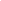 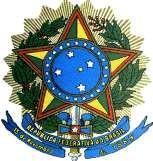 ANEXO VAtribuições Desempenhadas pelo Servidor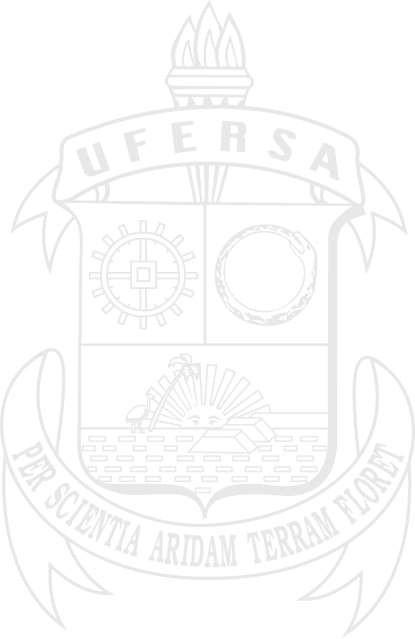 Nome completo: Setor:Chefia imediata: Descrição das Atribuições__________________________________________________________________________________________________________________________________________________________________________________________________________________________________________________________________________________________________________________________________________________________________________________________________________________________________________________________________________________________________________________________________________________________________________________________________________________________________________________________________________________________________________________Data: ___/___/______________________________Assinatura do servidor__________________________Assinatura e carimbo do chefe imediato